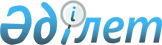 On accession to the Intergovernmental Agreement on Dry Ports
					
			
			
			Unofficial translation
		
					Decree of the Government of the Republic of Kazakhstan dated December 23, 2015 No. 1043.
      Unofficial translation
      The Government of the Republic of Kazakhstan RESOLVES:
      1. To accede the Intergovernmental Agreement on Dry Ports.
      2. The Ministry of Foreign Affairs of the Republic of Kazakhstan to notify The Secretary-General of the United Nations of the accession of the Government of the Republic of Kazakhstan to the Intergovernmental Agreement on Dry Ports.
      3. This resolution shall enter into force from the day of its signing.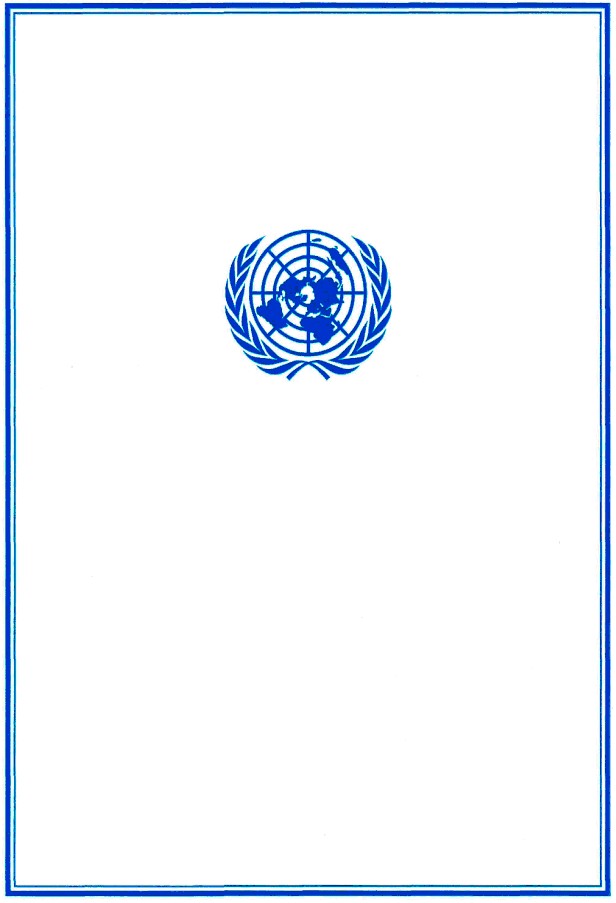 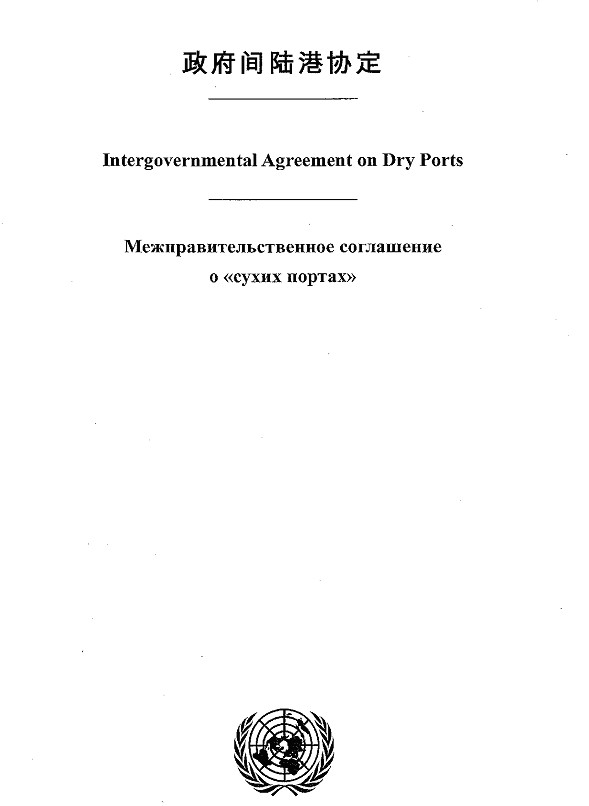  INTERGOVERNMENTAL AGREEMENT
ON DRY PORTS 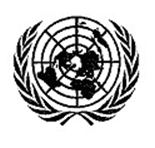  The United Nations 2013 Intergovernmental Agreement on Dry Ports
      The Parties to this Agreement, 
      Recalling United Nations Economic and Social Commission for Asia and Pacific resolution 66/4 dated May 19, 2010 on the implementation of the Bangkok Declaration on Transport Development in Asia and the request contained therein to work towards the development of an intergovernmental agreement on Dry Ports, 
      Conscious of the need to promote and develop an international integrated intermodal transport and logistics system in Asia and with neighbouring regions,
      Mindful of the expected increase in international goods transport as a consequence of growing international trade in the ongoing process of globalization,
      Determined to strengthen connectivity and seamless international movement of goods, facilitate increased efficiency and reduce the cost of transport and logistics as well as to extend its reach to inland areas and wider hinterlands,
      Encouraged by the successful regional cooperation that led to the entry into force of the Intergovernmental Agreement on the Asian Highway Network and the Intergovernmental Agreement on the Trans-Asian Railway Network, 
      Considering that, in order to strengthen relations and promote international trade among members of the Economic and Social Commission for Asia and the Pacific, it is essential to develop dry ports of international importance to the requirement of international transport and to reduce the adverse impact of transport on the environment, 
      Recognizing the need to develop guiding principles for the development and operation of dry ports of international importance for harmonization and facilitation of intermodal transport in Asia and the Pacific, 
      Keeping in view the role of dry ports of international importance as an important component of an effective and efficient international integrated intermodal transport and logistics system, especially in addressing the specific needs of landlocked, transit and coastal States, 
      Have agreed as follows: Article 1 Definition
      For the purposes of the Intergovernmental Agreement on Dry Ports (the “Agreement”), a dry port of international importance (“dry port”) shall refer to an inland location as a logistics centre connected to one or more modes of transport for the handling, storage and regulatory inspection of goods moving in international trade and the execution of applicable customs control and formalities. Article 2 Identification of dry ports
      The Parties hereby adopt the list of dry ports, contained in Annex I to the Agreement, as the basis for the coordinated development of important nodes in an international integrated intermodal transport and logistics system. The Parties intend to develop these dry ports within the framework of their national programmes and in accordance with national laws and regulations. Article 3 Development of the dry ports
      The dry ports listed in Annex I to the Agreement should be brought into conformity with the guiding principles for the development and operation of dry ports as described in Annex II to the Agreement. Article 4 Signature, ratification, acceptance, approval and accession to the Agreement
      1. The Agreement shall be open for signature to States that are members of the United Nations Economic and Social Commission for Asia and the Pacific at Bangkok, Thailand, on 7 and 8 November 2013, and thereafter at United Nations Headquarters in New York from 11 November 2013 to 31 December 2014.
      2. The Agreement shall be subject to ratification, acceptance or approval by signatory States.
      3. The Agreement shall be open to accession by non-signatory States which are members of the United Nations Economic and Social Commission for Asia and the Pacific.
      4. Instruments of ratification, acceptance, approval of or accession to the Agreement shall be deposited in good and due form with the Secretary-General of the United Nations. Article 5 Entry into force
      1. The Agreement shall enter into force on the thirtieth day following the date on which the eighth instrument of ratification, acceptance, approval of or accession to the Agreement is deposited pursuant to Article 4, paragraph 4 of the Agreement. 
      2. For each State which deposits its instrument of ratification, acceptance, approval of or accession to the Agreement after the date on which the eighth instrument of ratification, acceptance, approval of or accession to the Agreement is deposited, the Agreement shall enter into force for that State thirty (30) days after the date of its deposit of the said instrument. Article 6 Working Group on Dry Ports
      1. A Working Group on Dry Ports (the “Working Group”) shall be established by the United Nations Economic and Social Commission for Asia and the Pacific to consider the implementation of the Agreement and to consider any amendments proposed. All States which are members of the United Nations Economic and Social Commission for Asia and the Pacific shall be members of the Working Group.
      2. The Working Group shall meet biennially. Any Party may also, by a notification addressed to the secretariat, request that a special meeting of the Working Group be convened. The secretariat shall notify all members of the Working Group of the request and shall convene a special meeting of the Working Group if not less than one third of the Parties signify their assent to the request within a period of four (4) months from the date of the notification by the secretariat. Article 7 Procedures for amending the main text
      1. The main text of the Agreement shall be amended by the procedure specified in this Article. 
      2. Amendments to the Agreement may be proposed by any Party.
      3. The text of any proposed amendment shall be circulated to all members of the Working Group by the secretariat at least forty-five (45) days before the Working Group meeting at which it is proposed for adoption. 
      4. An amendment shall be adopted by a two-thirds majority of the Parties to the Agreement present and voting at the meeting of the Working Group. The amendment as adopted shall be communicated by the secretariat to the Secretary-General of the United Nations, who shall circulate it to all Parties for acceptance. 
      5. An amendment adopted in accordance with paragraph 4 of the present Article shall enter into force thirty (30) days after it has been accepted by two thirds of the number of States which are Parties to the Agreement at the time of adoption of the amendment. The amendment shall enter into force with respect to all Parties except those which have not accepted the amendment. Any Party which does not accept an amendment adopted in accordance with this paragraph may at any time thereafter deposit an instrument of acceptance of such amendment with the Secretary-General of the United Nations. The amendment shall enter into force for that State thirty (30) days after the date of deposit of the said instrument. Article 8 Procedures for amending Annex I
      1. Annex I to the Agreement shall be amended by the procedure specified in this Article. 
      2. Amendments shall be proposed by any Party in whose territory the subject of the proposed amendment is located. 
      3. The text of any proposed amendment shall be circulated to all members of the Working Group by the secretariat at least forty-five (45) days before the Working Group meeting at which it is proposed for adoption. 
      4. The proposed amendment shall be deemed adopted if the Party in whose territory the subject of the proposed amendment is located reconfirms the proposal after consideration of the proposal at the Working Group meeting. The amendment as adopted shall be communicated by the secretariat to the Secretary-General of the United Nations, who shall circulate it to all Parties. 
      5. The amendment adopted in accordance with paragraph 4 of the present article shall be deemed accepted and shall enter into force for all Parties after a period of forty-five (45) days following the date of the circular notification of the Secretary-General of the United Nations. Article 9 Procedures for amending Annex II
      1. Annex II to the Agreement shall be amended by the procedure specified in this Article. 
      2. Amendments may be proposed by any Party. 
      3. The text of any proposed amendment shall be circulated to all members of the Working Group by the secretariat at least forty-five (45) days before the Working Group meeting at which it is proposed for adoption. 
      4. An amendment shall be adopted by a two-thirds majority of the Parties to the Agreement present and voting at the meeting of the Working Group. The amendment as adopted shall be communicated by the secretariat to the Secretary-General of the United Nations, who shall circulate it to all Parties. 
      5. An amendment adopted in accordance with paragraph 4 of the present Article shall be deemed accepted if during a period of ninety (90) days from the date of the notification, less than one third of the Parties notifies the Secretary-General of the United Nations of their objection to the amendment. 
      6. An amendment accepted in accordance with paragraph 5 of the present Article shall enter into force for all Parties thirty (30) days after the expiry of the period of ninety (90) days referred to in paragraph 5 of the present Article. Article 10 Reservations
      Reservations may not be made with respect to any of the provisions of the Agreement, except as provided in Article 13, paragraph 5 of the Agreement.  Article 11 Withdrawal
      Any Party may withdraw from the Agreement by written notification addressed to the Secretary-General of the United Nations. The withdrawal shall take effect twelve (12) months after the date of receipt by the Secretary-General of such notification. Article 12 Suspension of validity
      The operation of the Agreement shall be suspended if the number of Parties becomes less than eight (8) for any period of twelve (12) consecutive months. The provisions of the Agreement shall again become operative thirty (30) days after the number of Parties reaches eight (8). In such situations, the Secretary-General of the United Nations shall notify the Parties. Article 13 Settlement of disputes
      1. Any dispute between two or more Parties which relates to the interpretation or application of the Agreement and which the Parties in dispute are unable to settle by negotiation or consultation shall be referred to conciliation if any of the Parties in dispute so requests and shall, to that end, be submitted to one or more conciliators to be mutually agreed by the Parties in dispute. If the Parties in dispute fail to agree on the choice of conciliator or conciliators within ninety (90) days after the request for conciliation, any of those Parties may request the Secretary-General of the United Nations to appoint a single independent conciliator to whom the dispute shall be submitted.
      2. The recommendation of the conciliator or conciliators appointed in accordance with paragraph 1 of this Article, while not binding in character, shall become the basis of renewed consideration by the Parties in dispute. 
      3. The Parties in dispute may agree in advance to accept the recommendation of the conciliator or conciliators as binding. 
      4. Paragraphs 1, 2 and 3 of the present Article shall not be construed as excluding other measures for the settlement of disputes mutually agreed between the Parties in dispute. 
      5. Any State may, at the time of depositing its instrument of ratification, acceptance, approval or accession, deposit a reservation stating that it does not consider itself bound by the provisions of the present Article relating to conciliation. Other Parties shall not be bound by the provisions of the present Article relating to conciliation with respect to any Party which has deposited such a reservation. Article 14 Limits to the application
      1. Nothing in the Agreement shall be construed as preventing a Party from taking such action, compatible with the provisions of the Charter of the United Nations and limited to the exigencies of the situation, as it considers necessary for its external or internal security. 
      2. Each Party shall make every possible effort to develop the dry ports in accordance with national laws and regulations in a manner that is consistent with the Agreement. However, nothing in the Agreement shall be construed as acceptance of an obligation by any Party to permit the movement of goods across its territory. Article 15 Annexes
      Annexes I and II to the Agreement shall form an integral part of the Agreement.  Article 16 Secretariat
      The United Nations Economic and Social Commission for Asia and the Pacific shall be designated the secretariat of the Agreement. Article 17 Depositary
      The Secretary-General of the United Nations shall be designated the depositary of the Agreement.
      IN WITNESS WHEREOF, the undersigned, being duly authorized thereto, have signed the present Agreement, in a single copy in the Chinese, English and Russian languages, the three texts being equally authentic. Annex I
Dry ports of international importance
      1. The dry ports are normally located in the vicinity of: (a) inland capitals, provincial/state capitals; and/or (b) existing and/or potential production and consumption centres with access to highways and/or railways including the Asian Highway and/or Trans-Asian Railway, as appropriate. 
      2. Dry ports have transport connections to other dry ports, border posts/land customs stations/integrated check posts, seaports, inland waterway terminals and/or airports. 
      3. Dry ports are listed below. 
      4. The name of a dry port is followed by its location or the name of the nearest town/city. 
      5. Potential dry ports are indicated below in square brackets. List of dry ports  Annex II
Guiding principles for the development and operation of dry ports
1. General part
      The development and operation of dry ports, as listed in Annex I of the Agreement, shall be guided by the principles described below. Parties shall make every possible effort to conform to these principles in constructing, upgrading and operating dry ports.  2. Functions
      The basic functions of dry ports shall include the handling, storage and regulatory inspection of goods moving in international trade and the execution of applicable customs control and formalities. Additional functions of dry ports may include, but are not limited to:
      a) Receipt and dispatch; 
      b) Consolidation and distribution; 
      c) Warehousing; 
      d) Transshipment. 3. Institutional, administrative and regulatory framework
      Parties shall initiate institutional, administrative and regulatory frameworks that are favourable to the development and smooth operation of dry ports, including procedures for regulatory inspection and the execution of applicable customs control and formalities in line with the national laws and regulations of the Party concerned. Dry ports, as listed in Annex I of this Agreement, may be designated as points of origin or destination in transport and customs documentation. The Parties shall collaborate with relevant transport service providers, international organizations and institutions to ensure recognition of dry ports. The ownership of dry ports can be public, private or public-private partnerships. 4. Design, layout and capacity
      Dry ports shall be developed with adequate capacity and layout to allow for the secure and smooth flow of containers, cargoes and vehicles within and through the dry port and to make provision for expansion of capacity, as appropriate, taking into account the modes of transport served, the requirements of the users of the dry port and expected future container and cargo volumes. 5. Infrastructure, equipment and facilities
      Dry ports shall have infrastructure, equipment and manpower commensurate with existing and expected freight volumes at the discretion of the Parties in accordance with their national laws, regulations and practices. This provision is recommendatory in nature and shall not be binding with respect to the following:
      а) A secure area with a gate for dedicated entrance and exit; 
      b) Covered and open storage areas separated for import, export and transshipment, and for perishable goods, high-value cargoes and dangerous cargoes, including hazardous substances; 
      c) Warehousing facilities, which may include customs bonded warehousing facilities; 
      d) Customs supervision, control, inspection and storage facilities; 
      e) Appropriate cargo and container handling equipment; 
      f) Internal service roads and pavement for use in the operation and stacking area; 
      g) Vehicle holding areas with adequate parking space for freight vehicles; 
      h) An administrative building for customs, freight forwarders, shippers, customs brokers, banks and other related agencies; 
      i) Information and communication systems, which include electronic data interchange systems, scanners and vehicle weighing equipment; 
      j) A container, vehicle and equipment repair yard, if necessary.
					© 2012. «Institute of legislation and legal information of the Republic of Kazakhstan» of the Ministry of Justice of the Republic of Kazakhstan
				
      Prime Minister

      of the Republic of Kazakhstan

К. Мassimov

Afghanistan
Afghanistan
Haqueena, Mimana 
Heiratan Dry Port, Mazar-e-Sharif
Islam Qala, Herat
Kabul Dry Port, Kabul
Shirkhan Bander Dry Port, Kondoz
Speenboldake Chaman Dry Port, Kandahar
Torkham Dry Port, Jalalabad
Turghundi, Herat
Armenia
Armenia
Akhuryan Logistic Center 
Akhuryan Logistic Center 
Gyumri Airport 
Gyumri Airport 
Karmir Blur/ Apaven Cargo Terminal
Karmir Blur/ Apaven Cargo Terminal
Zvartnots International Logistic Center
Zvartnots International Logistic Center
Azerbaijan
Azerbaijan
Baku Cargo Terminal of Heydar Aliyev International Airport, Baku
Baku Cargo Terminal of Heydar Aliyev International Airport, Baku
Balakan Cargo Terminal, Azerbaijan-Georgia border
Balakan Cargo Terminal, Azerbaijan-Georgia border
Bilasuvar Cargo Terminal, Azerbaijan-Islamic Republic of Iran border
Bilasuvar Cargo Terminal, Azerbaijan-Islamic Republic of Iran border
Gabala International Airport, Gabala
Ganja International Airport, Ganja
Heydar Aliyev International Airport, Baku
Heydar Aliyev International Airport, Baku
Julfa Cargo Terminal, Azerbaijan-Islamic Republic of Iran border
Julfa Cargo Terminal, Azerbaijan-Islamic Republic of Iran border
Lenkoran International Airport, Lenkoran
Lenkoran International Airport, Lenkoran
Nakhichevan International Airport, Autonomous Republic of Nakhichevan
Nakhichevan International Airport, Autonomous Republic of Nakhichevan
Silk Way Cargo Terminal, Baku
Zagatala International Airport, Zagatala
[Baku City Goods Depot, Khirdalan Station]
[Baku City Goods Depot, Khirdalan Station]
[Cargo Terminal on frontier point at state border, Samur]
[Cargo Terminal on frontier point at state border, Samur]
[Cargo Terminal on frontier point at state border, Sinig-Korpu]
[Cargo Terminal on frontier point at state border, Sinig-Korpu]
[Container Terminal of Baku International Sea Trade Port, Baku]
[Container Terminal of Baku International Sea Trade Port, Baku]
[Ganja Station, Ganja]
[Ganja Station, Ganja]
[International Logistics Centre, Alyat] [Keshla Station, Baku]
[International Logistics Centre, Alyat] [Keshla Station, Baku]
[New Baku International Sea Trade Port, Alyat]
[New Baku International Sea Trade Port, Alyat]
[South Terminal on frontier point at state border (Astara)]
[South Terminal on frontier point at state border (Astara)]
[Sumgait Station, Sumgait]
[Sumgait Station, Sumgait]
Bangladesh
Bangladesh
Akhaura, Brahmanbaria
Benapole, Jessore
Bibirbazar, Comilla
Burimari, Lalmonirhat
Hili, Dinajpur
Kamlapur ICD, Dhaka
Sonamasjid, Chapai Nawabganj
Teknaf, Cox’s Bazar
[Bangladbandh, Panchagargh]
[Bhomra, Satkhira]
[Bilonia, Feni]
[Dhirasram ICD, Gajipur]
[Gobrakura, Mymensingh]
[Koraitali, Mymensigh]
[Nakugao, Sherpur]
[Ramgarh, Khagrachari]
[Tamabil, Sylhet]
[Tamabil, Sylhet]
Bhutan
Bhutan
Phuentsholing Dry Port, Phuentsholing
[Gelephu, Sarpang]
[Gomtu, Samtse]
[Nganglam, Samdrupjongkhar]
[Samdrupjongkhar, Samdrupjongkhar]
[Samtse, Samtse]
Cambodia
Cambodia
CWT Dry Port, Phnom Penh
Olair World Wide Dry Port, Phnom Penh
Phnom Penh International Port, Phnom Penh
Phnom Penh International Port, Phnom Penh
Phnom Penh Special Economic Zone, Phnom Penh
Phnom Penh Special Economic Zone, Phnom Penh
So Nguon Dry Port, Bavet
Tech Srun Dry Port, Phnom Penh
Teng Lay Dry Port, Phnom Penh
Teng Lay Dry Port, Phnom Penh
China 
China 
Changchun Xinglong Bonded International Logistics Port, Changchun
Erenhot South International Logistics Center, Erenhot
Harbin Highway Freight Hub Station (Harbin Longyun Logistics Park)
Hekou Port Transport Lofistics Park, Hekou
Horgos International Logistics Park, Horgos
Hunchun International Logistics Park, Humchun
Jinghong Mengyang International Logistics Trading Center, Jinghong
Kashi International Logistics Park, Kashi
Tengjun International Land Port, Kunming
Manzhouli New International Freight Yard, Manzhouli
Nanning Bonded Logistics Center, Nanning
Pingxiang Border Trade Logistics Center, Pingxiang (Youyi Guan)
Ruili Cargo Centre, Ruili
Suifenhe Cargo Centre, Suifenhe
Xinjiang Railway International Logistics Park, Urumqi
Yiwu Inland Port Station, Yiwu
Zhangmu Port Warehouse Logistics Trading Center, Zhangmu
Georgia
Georgia
Poti Free Industrial Zone, Poti
[Tbilisi International Logistics Centre, Tbilisi]
India
India
Ajni, Nagpur, Maharashtra
Amingaon, Guwahati, Assam
Aroor, Kerala
Ballabhgarh, Faridabad, Haryana
Bhadohi, Sant Ravidas Nagar, Varanasi, Uttar Pradesh
Bhadohi, Sant Ravidas Nagar, Varanasi, Uttar Pradesh
Bhagat Ki Kothi, Jodhpur, Rajasthan
Chehreta, Amritsar, Punjab
Dadri, Noida, Uttar Pradesh
Daulatabad, Aurangabad, Maharashtra
Dhandarikalan, Punjab
Dhannad Rau, Indore, Madhya Pradesh
Dronagiri Node, Navi Mumbai, Maharashtra
Durgapur, West Bengal
Garhi Harsaru, Gurgaon, Haryana
Irugur, Coimbatore, Tamil Nadu
Jamshedpur, Jharkhand
Janory, Nasik, Maharashtra
Kanakpura, Jaipur, Rajasthan
Kanpur, Uttar Pradesh
Khodiyar, Gujarat
Loni, Ghaziabad, Uttar Pradesh
Majerhat, Kolkata, West Bengal
Mandideep, Bhopal, Madhya Pradesh
Moradabad, Uttar Pradesh
Patli, Gurgaon, Haryana
Pithampur, Dhar, Madhya Pradesh
Raipur, Chhattisgarh
Sachin, Surat, Gujarat
Sanath Nagar, Hyderabad, Andhra Pradesh
Senewal, Ludhiana, Punjab
Tondiarpet, Chennai, Tamil Nadu
Tughlakabad, Delhi
Vadodara, Gujarat
Whitefield, Bangalore, Karnataka
Whitefield, Bangalore, Karnataka
Indonesia
Indonesia
Gedebage Dry Port, Bandung 
Cikarang Dry Port, Bekasi 
Iran (Islamic Republic of)
Iran (Islamic Republic of)
Imam Khomeini International Airport, Tehran Province
Imam Khomeini International Airport, Tehran Province
Motahari Rail Station, Mashhad, Khorasan Razavi Province
Motahari Rail Station, Mashhad, Khorasan Razavi Province
Salafchegan Special Economic Zone, Qom Province
Salafchegan Special Economic Zone, Qom Province
Sirjan Special Economic Zone, Kerman Province 
Sirjan Special Economic Zone, Kerman Province 
[Arvand Free Industrial Zone, Khozestan Province]
[Arvand Free Industrial Zone, Khozestan Province]
[Sahlan Special Economic Zone, Tabriz, East Azerbaijan Province]
[Sahlan Special Economic Zone, Tabriz, East Azerbaijan Province]
[Sarakhs Special Economic Zone, Khorasan Razavi Province]
[Sarakhs Special Economic Zone, Khorasan Razavi Province]
[Shahid Dastgheyb International Airport, Shiraz, Fars Province] 
[Shahid Dastgheyb International Airport, Shiraz, Fars Province] 
[Zahedan Logistics Centre, Sistan and Bakluchestan Province] 
[Zahedan Logistics Centre, Sistan and Bakluchestan Province] 
Kazakhstan
Kazakhstan
Aktobe Centre, Aktobe 
Damu Industrial and Logistics Centre, Almaty 
[High Tech Logistics, Almaty Region]
[High Tech Logistics, Almaty Region]
[Korgas International Border Cooperation Centre, Almaty Region] 
[Korgas International Border Cooperation Centre, Almaty Region] 
 [Tau Terminal, Almaty Region]
 [Tau Terminal, Almaty Region]
Kyrgyzstan
Kyrgyzstan
Alamedin, Bishkek 
Osh, Osh 
Lao People’s Democratic Republic 
Lao People’s Democratic Republic 
Thanaleng, Vientiane 
[Houyxai, Bokeo] 
 [Laksao, Borikhamsai]
[Luangprabang, Luangprabang]
[Nateuy, Luangnamtha]
 [Oudomsai, Muangxai]
[Pakse, Champasack]
[Seno, Savanakhet]
 [Thakhek, Khammouane]
 [Thakhek, Khammouane]
Malaysia
Malaysia
Inland Clearance Depot Kontena Nasional, Prai
Inland Container Depot, Padang Besar
Internal Clearance Depot Seri Setia, Kuala Lumpur
Internal Clearance Depot Seri Setia, Kuala Lumpur
Ipoh Cargo Terminal, Ipoh
Nilai Inland Port, Nilai
Tebedu Inland Port, Sarawak
[Pulau Sebang Inland Depot, Pulau Sebang]
Mongolia
Mongolia
Altanbulag 
Sainshand
Ulaanbaatar
Zamyn-Uud
[Choibalsan]
Myanmar
Myanmar
[Bago] 
[Mandalay]
[Mawlamyine]
[Monywa]
[Muse]
[Pyay]
[Tamu]
[Yangon]
Nepal
Nepal
Bhairahawa ICD, Bhairahawa
Biratnagar ICD, Biratnagar
Birgunj ICD, Birgunj
Kakarbhitta ICD, Kakarbhitta
[Tatopani ICD, Larcha]
[Tatopani ICD, Larcha]
Pakistan
Pakistan
Customs Dry Port, Hyderabad
Customs Dry Port, Peshawar
Faisalabad Dry Port Trust, Faisalabad
Lahore Dry Port, Mughalpura
Margalla Dry Ports, Islamabad
Multan Dry Port Trust, Multan
National Logistics Center Container Freight Station, Lahore
National Logistics Center Container Freight Station, Lahore
National Logistics Center Dry Port, Quetta
Pakistan Railways Prem Nagar Dry Port, Kasur
Railways Dry Port, Quetta
Sambrial Dry Port, Sialkot
Silk Route Dry Port, Sost, Gilgit, Baltistan
Silk Route Dry Port, Sost, Gilgit, Baltistan
Philippines
Philippines
Clark, Angeles City, Pampanga, Luzon
Davao City, Eastern Mindanao
Koronadal City, South Cotabato
Koronadal City, South Cotabato
Laguindingan, Misamis Oriental, Northern Mindanao
Laguindingan, Misamis Oriental, Northern Mindanao
Zamboanga City, Western Mindanao
Zamboanga City, Western Mindanao
Republic of Korea
Republic of Korea
Uiwang ICD, Uiwang
Uiwang ICD, Uiwang
Russian Federation
Russian Federation
Janino Logistic Park, Saint Petersburg Region
Janino Logistic Park, Saint Petersburg Region
Multimodal Logistic Complex “Rostov universal port”, Rostov-on-Don Region, 
Multimodal Logistic Complex “Rostov universal port”, Rostov-on-Don Region, 
Terminal Logistics Centre “Baltiysky”, Leningrad Region
Terminal Logistics Centre “Baltiysky”, Leningrad Region
Terminal Logistics Centre “Kleshchiha”, Novosibirsk
Terminal Logistics Centre “Kleshchiha”, Novosibirsk
Terminal Logistics Centre “Doskino”, Nizhny Novgorod
Terminal Logistics Centre “Doskino”, Nizhny Novgorod
[Dmitrovsky Multimodal Centre, Moscow Region]
[Dmitrovsky Multimodal Centre, Moscow Region]
[Kaliningrad] 
[Kazan] 
[Multimodal Logistic Complex “Southern Primorsky Terminal”, Primorsky Region]
[Multimodal Logistic Complex “Southern Primorsky Terminal”, Primorsky Region]
[Svijazhsky Multimodal Logistic Centre, Tatarstan]
[Svijazhsky Multimodal Logistic Centre, Tatarstan]
[Terminal Logistics Centre “Primorsky” Ussuriysk, Primorsky Region]

 
[Terminal Logistics Centre “Primorsky” Ussuriysk, Primorsky Region]

 
[Terminal Logistics Centre “Tamansky”, Krasnodar Region]
[Terminal Logistics Centre “Tamansky”, Krasnodar Region]
[Terminal Logistics Centre “Beliy Rast”, Moscow Region]
[Terminal Logistics Centre “Beliy Rast”, Moscow Region]
[Volgograd] 
 [Yekaterinburg] 
Sri Lanka
Sri Lanka
[Peliyagoda, Colombo] 
[Telangapata, Colombo]
Tajikistan
Tajikistan
Dushanbe, Dushanbe
Karamyk, Jirgital
Khujand, Khujand
Kurgan-Tube, Kurgan-Tube
Nizhniy Panj, Qumsamgir
Tursunzade, Tursunzade
Vakhdat, Vakhdat
Thailand
Thailand
Lat Krabang ICD, Bangkok 
[Chiang Khong, Chiang Rai]
[Natha, Nong Khai]
[Natha, Nong Khai]
Turkey
Turkey
Gelemen, Samsun 
Kazan, Ankara
[Bogazkopru, Kayseri]
[Bozuyuk, Bilecik]
[Gokkoy, Balikesir]
[Habur]
[Halkali, Istanbul]
[Hasanbey, Eskisehir]
[Kaklik, Denizli]
[Kars]
[Kayacik, Konya]
[Kosekoy, Izmit]
[Mardin]
[Palandoken, Erzurum]
[Sivas]
[Turkoglu, Kahramanmaras]
[Usak]
[Yenice, Mersin]
[Yesilbayir, Istanbul]
Viet Nam
Viet Nam
ICD Lao Cai, Lao Cai Province 
ICD Song Than, Binh Duong Province
ICD Tan Cang-Long Binh, Dong Nai Province
ICD Tien Son, Bac Ninh Province
[Ханой] [Hanoi]
[ICD Gia Lai, Gia Lai Province]
[ICD Vinh Phuc, Vinh Phuc Province]
[Lang Son]